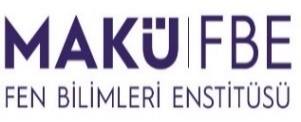 T.C.BURDUR MEHMET AKİF ERSOY ÜNİVERSİTESİFEN BİLİMLERİ ENSTİTÜSÜDOKTORA YETERLİK SINAV TUTANAĞI FORMUMehmet Akif Ersoy Üniversitesi Fen Bilimleri Enstitüsü Lisansüstü Eğitim-Öğretim ve Sınav Yönetmeliği’nin ilgili maddeleri uyarınca yapılan Doktora Yeterlik Sınavı gerçekleştirilmiş ve adayın durumu bu tutanakla tespit edilmiştir.……. / ……. / 20….Mehmet Akif Ersoy Üniversitesi Fen Bilimleri Enstitüsü Lisansüstü Eğitim-Öğretim ve Sınav Yönetmeliği’nin ilgili maddeleri uyarınca yapılan Doktora Yeterlik Sınavı gerçekleştirilmiş ve adayın durumu bu tutanakla tespit edilmiştir.……. / ……. / 20….Mehmet Akif Ersoy Üniversitesi Fen Bilimleri Enstitüsü Lisansüstü Eğitim-Öğretim ve Sınav Yönetmeliği’nin ilgili maddeleri uyarınca yapılan Doktora Yeterlik Sınavı gerçekleştirilmiş ve adayın durumu bu tutanakla tespit edilmiştir.……. / ……. / 20….